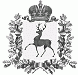 СЕЛЬСКИЙ СОВЕТ ЩЕННИКОВСКОГО СЕЛЬСОВЕТАШАРАНГСКОГО МУНИЦИПАЛЬНОГО РАЙОНАНИЖЕГОРОДСКОЙ ОБЛАСТИРЕШЕНИЕот 09.10.2020								N15Об исполняющем обязанности главы администрации Щенниковского сельсовета Шарангского муниципального района Нижегородской областиВ связи с признанием несостоявшимся конкурса на замещение должности главы администрации Щенниковского сельсовета, объявленного согласно решению сельского Совета Щенниковского сельсовета от 15.09.2020 г. №10, целях организации деятельности администрации Щенниковского сельсовета Шарангского муниципального района Нижегородской области, на период проведения нового конкурса на замещение должности главы администрации Щенниковского сельсовета  Шарангского муниципального района Нижегородской области,  сельский Совет Щенниковского сельсовета  Шарангского муниципального района Нижегородской области РЕШИЛ:1.Продлить  Лежниной Любовь Николаевны срок исполнения полномочий главы администрации Щенниковского сельсовета Шарангского муниципального района Нижегородской области на период проведения нового конкурса на замещение должности главы администрации Щенниковского сельсовета Шарангского муниципального района Нижегородской области, до момента назначения на должность главы администрации Щенниковского сельсовета Шарангского муниципального района Нижегородской области.2.Установить Лежниной Л.Н. оплату труда на период исполнения полномочий главы администрации Щенниковского сельсовета согласно утвержденному штатному расписанию.		3.Пункт 2 настоящего решения распространяется на правоотношения, возникшие с 16 сентября 2020 года.Глава местного самоуправления						В.В.Пирожкова